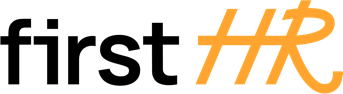 Download more free templates from firsthr.app[Your Company's Logo or Letterhead] [Date][Recipient's Name] [Recipient's Job Title] [Company Name] [Company Address] [City, State, ZIP]Reference letterDear [Recipient's Name],I am writing to provide a comprehensive reference for [Employee's Full Name], who was employed at [Your Company's Name] as a [Employee's Job Title] from [Start Date] to [End Date] (or "present" if still employed).During [Employee's Full Name]'s tenure with our company, they consistently demonstrated professionalism, dedication, and a strong work ethic. It is my pleasure to provide the following details regarding their employment with [Your Company's Name]:Job Responsibilities: As a [Employee's Job Title], [Employee's Full Name] was responsible for [briefly describe the employee's primary job responsibilities and duties]. They consistently carried out their duties with a high level of competence and attention to detail.Skills and Qualifications: [Employee's Full Name] possesses a diverse set of skills and qualifications that made them a valuable member of our team. These include [highlight the employee's key skills and qualifications relevant to their role and the industry].Performance and Achievements: [Employee's Full Name] consistently achieved outstanding performance results during their time with us. Their work was characterized by [mention specific achievements, contributions, or notable projects they completed]. They consistently met or exceeded performance targets and demonstrated exceptional problem-solving abilities.Communication and Teamwork: [Employee's Full Name] was an excellent communicator and collaborated effectively with colleagues, clients, and stakeholders. They consistently demonstrated strong interpersonal skills, fostering a positive and collaborative work environment.Leadership and Initiative: [Employee's Full Name] exhibited strong leadership qualities and took initiative in their role. They demonstrated the ability to independently prioritize tasks, identify opportunities for improvement, and take appropriate action to achieve positive results.Work Ethic and Reliability: [Employee's Full Name] consistently displayed a strong work ethic, showing dedication, punctuality, and reliability in their daily work. They were consistently trusted to meet deadlines and deliver high-quality work.Professionalism and Integrity: Throughout their employment, [Employee's Full Name] conducted themselves with the utmost professionalism and maintained the highest standards of integrity. They consistently adhered to company policies and demonstrated a strong sense of ethics.In conclusion, I have no hesitation in providing this reference for [Employee's Full Name]. They made significant contributions to our organization, consistently demonstrating exceptional skills, professionalism, and dedication. I believe they will be a valuable asset to any future employer.If you require any further information or have additional questions, please do not hesitate to contact me at [Your Contact Information].Thank you for considering this reference for [Employee's Full Name]. I wish them continued success in their future endeavors.Sincerely,[Your Name] [Your Title] [Your Company's Name] [Your Contact Information]